Wiosenne powroty.Temat: Kukiełki i ptasie gniazda.Cele główne- wzbogacanie wiadomości na temat zwyczajów ptaków wiosną,- rozwijanie umiejętności matematycznych,- rozwijanie spostrzegawczości i percepcji słuchowej,- rozwijanie sprawności fizycznej.Cele operacyjneDziecko:- wypowiada się na temat zwyczajów ptaków związanych ze znoszeniem i wysiadywaniem jaj,- wskazuje elementy od najmniejszego do największego i odwrotnie,: przelicza, posługując się liczebnikami głównymi w zakresie 5 i więcej,- uważnie obserwuje, słucha poleceń nauczyciela,- czynnie uczestniczy w ćwiczeniach ruchowych.1. Oglądanie albumów z ptakami.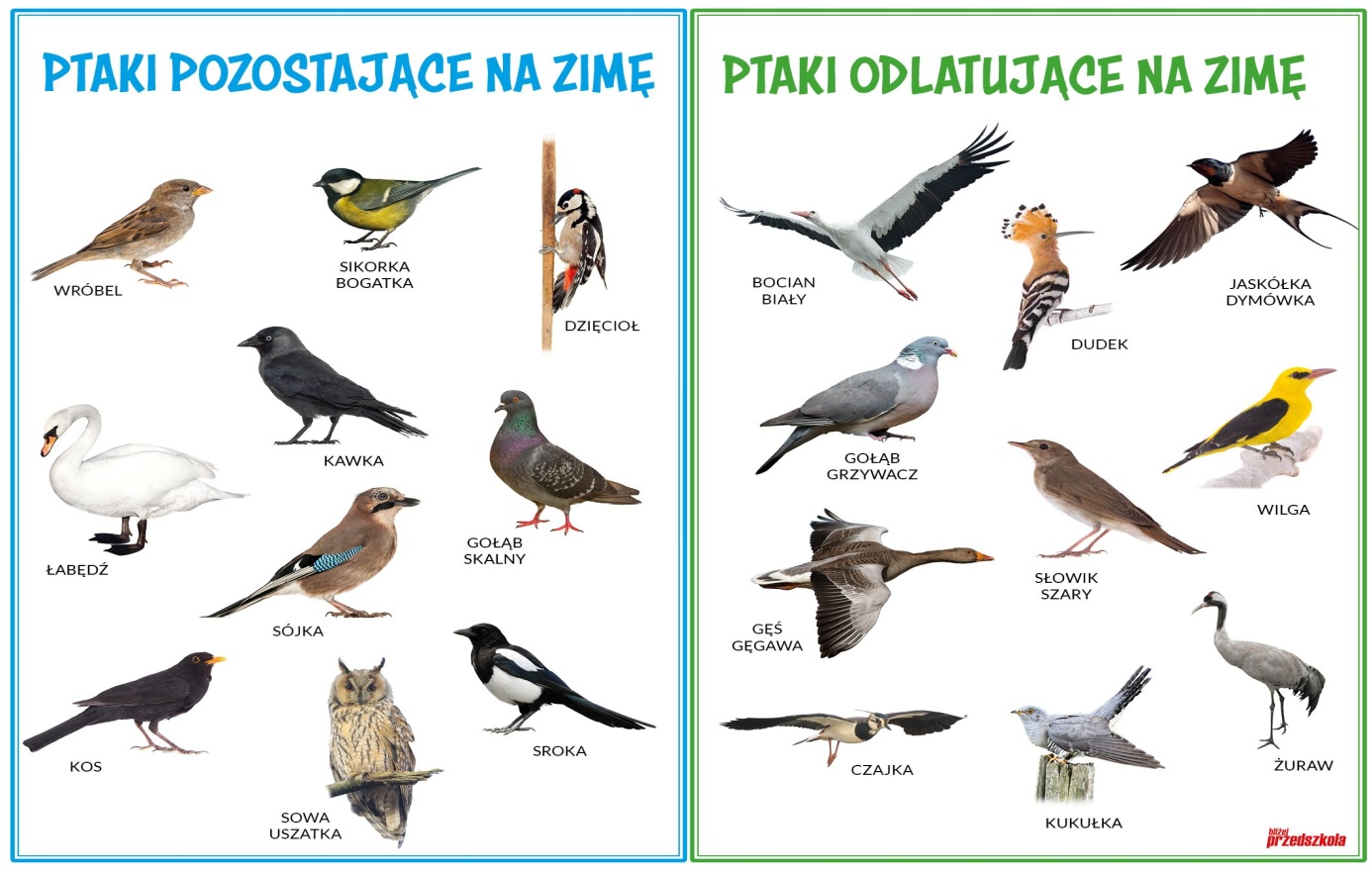 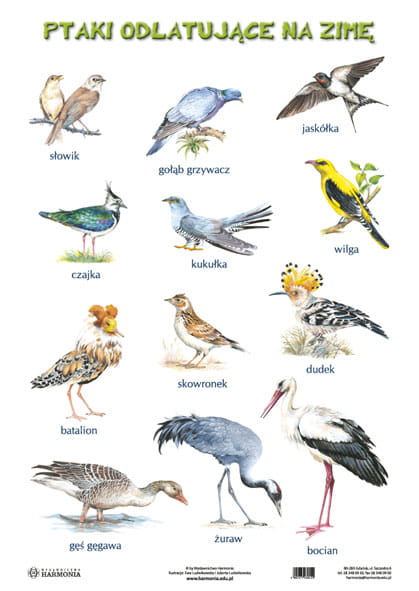     Dzieci oglądają albumy z ptakami. Rozpoznają i nazywają znane gatunki ptaków. Słuchają ciekawostek o wybranych ptakach, w tym m. in. o kukułce.https://www.youtube.com/watch?v=pNSn9eYow6s          film o kukułce	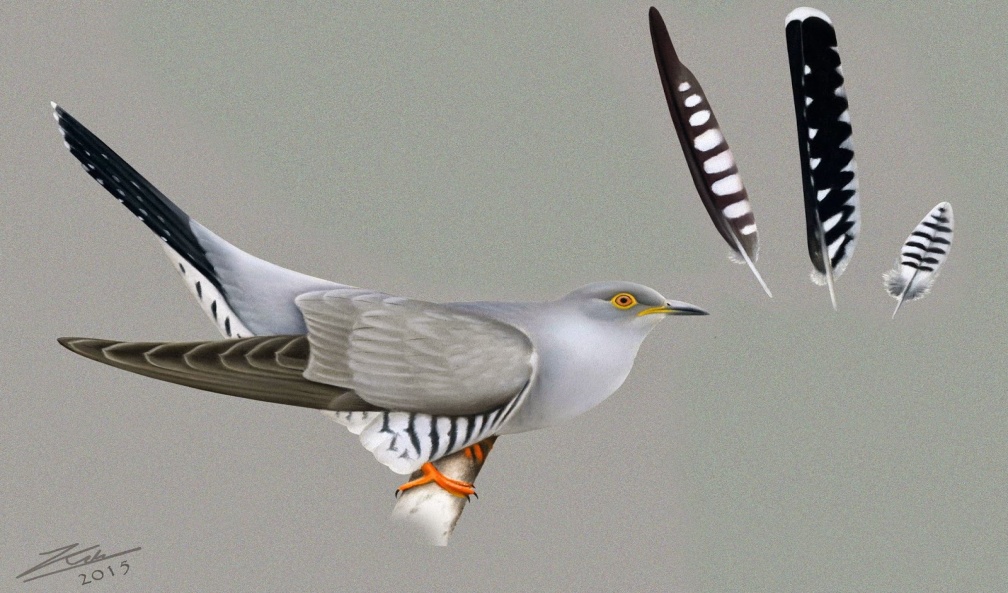 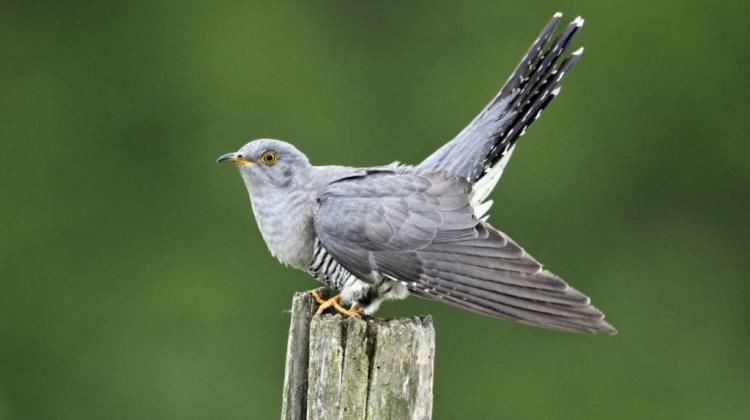 Kukułka    W ludowych wierzeniach kukułka raz uchodzi za symbol wiosny i miłości, innym razem za wcielenie podstępu i lenistwa.     Kukułka pospolita zamieszkuje całą Europę, sięgając aż na wschód poprzez Azję do Kamczatki. Przylatuje do Polski dopiero w końcu kwietnia, odlatuje zwykle w końcu sierpnia, lub we wrześniu. Kukułka pospolita wybrała sobie bardzo ryzykowny sposób na życie. Podrzucając swoje jaja do gniazd innych ptaków, walczy o przetrwanie.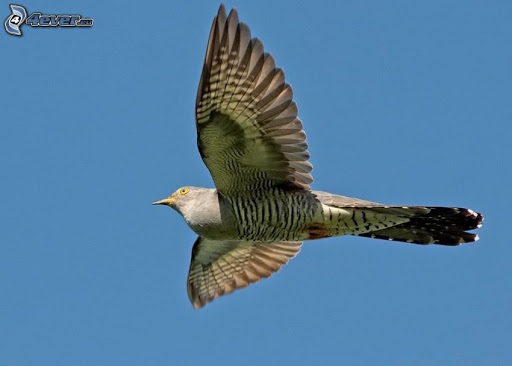 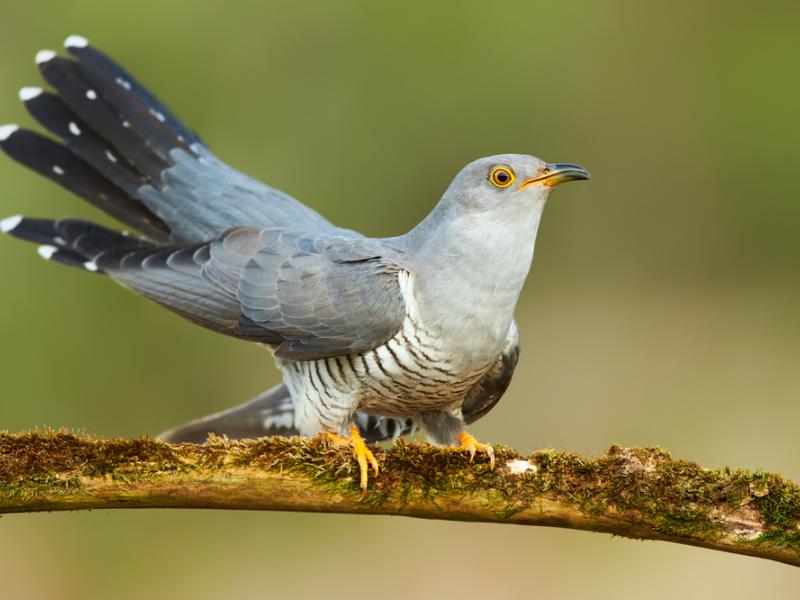 Kukułka nie buduje gniazda. Swoje jajka podrzuca do gniazd innych ptaków. Obserwuje się także zwyczaj wyrzucania przez kukułkę jajek innych ptaków z ich gniazd.2. Porównywanie wielkości jajek różnych ptaków.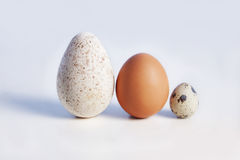               Jajo indyka                    jajo kurze       jajo przepiórcze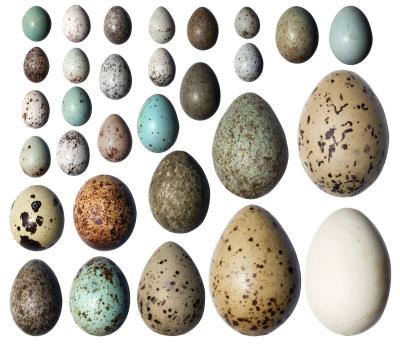 Jaja różnych ptaków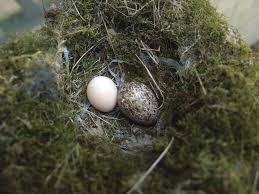 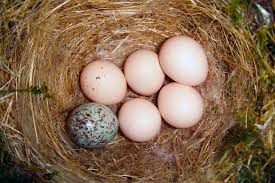 Kolorowe jajo to jajo kukułcze.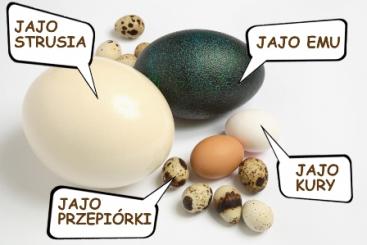 3. Zabawa ruchowa z elementem równowagi- Przenieś jajko.(2 łyżki, 2 piłeczki pingpongowe albo jedno ugotowane na twardo jajko)    Dziecko otrzymuje łyżkę. Na łyżce układa piłeczki pingpongowe – jajka. Dziecko idzie z jajkiem na łyżce do krzesła, po czym wraca na miejsce. Stara się, aby jajko nie spadło z łyżki. Jeśli jajko spadnie, podnoszą piłeczkę, kładą na łyżce i kontynuują zabawę.Zabawa ruchowa- Bociany na łące.	https://www.youtube.com/watch?v=DwwpCoM0sHg    Przy słowach piosenki dzieci naśladują chód bociana po wysokiej trawie (podnoszą nogi wysoko do góry). Na przerwę w grze zatrzymują się, stają na jednej nodze, wyciągają ręce przed siebie i klaszczą w nie. Naśladują odgłosy wydawane przez bociana, mówią: kle, kle, kle.   ŻABIE KROKI1 To nie lada, lada gratka,
Kiedy z boćkiem tańczy żabka
Bociek żabce patrzy w oczy,
Raźnym krokiem za nią kroczy
Bociek żabce patrzy w oczy,
Raźnym krokiem za nią kroczy

Ref Sia-ba-da-ba, sia-ba-da-ba,
Wzdycha bociek – co za żaba!
Sia-ba-da-ba, sia-ba-da-ba,
Wzdycha bociek – co za żaba!
Sia-ba-da-ba, sia-ba-da-ba,
Wzdycha bociek – co za żaba!4. Karty pracy: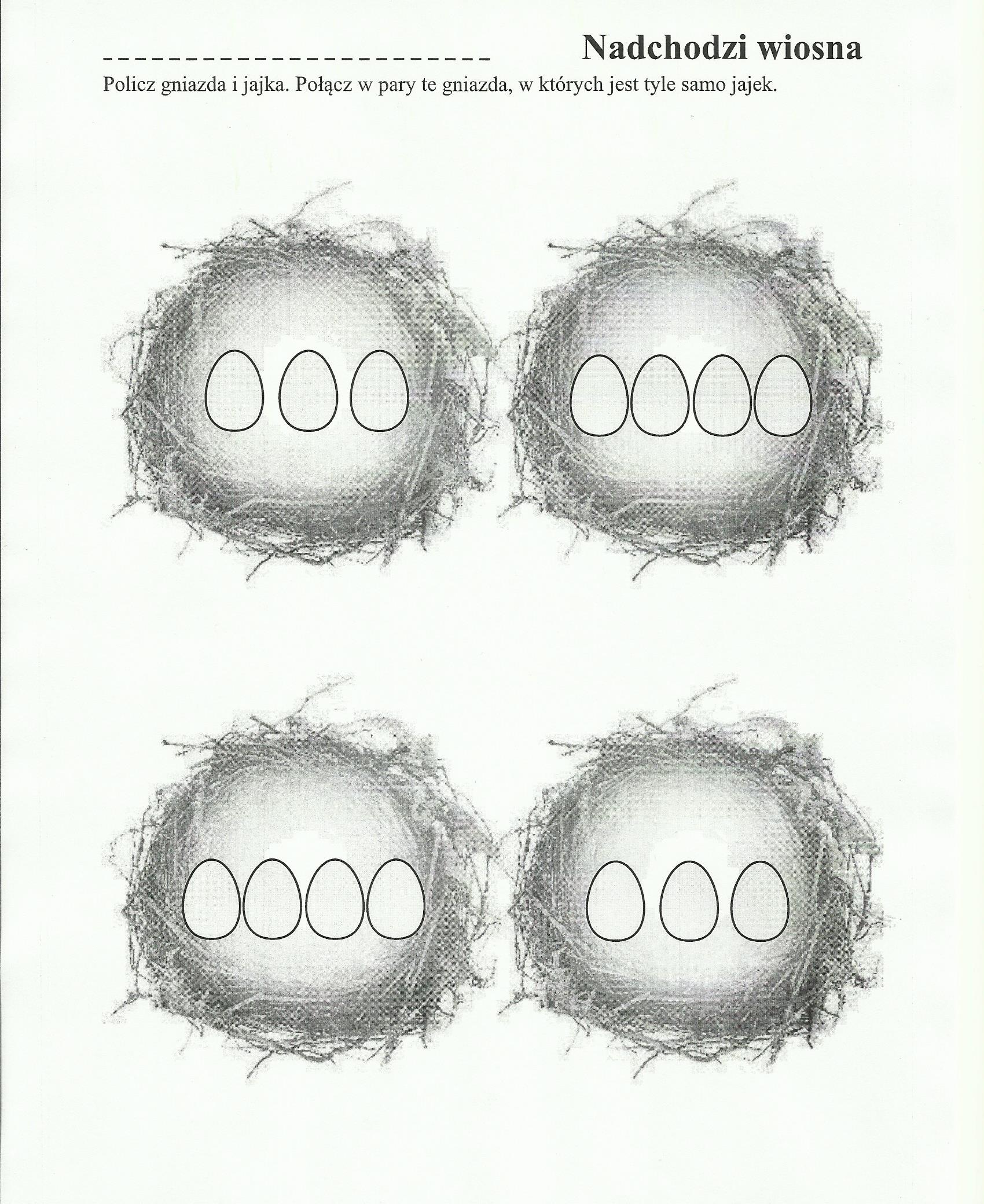 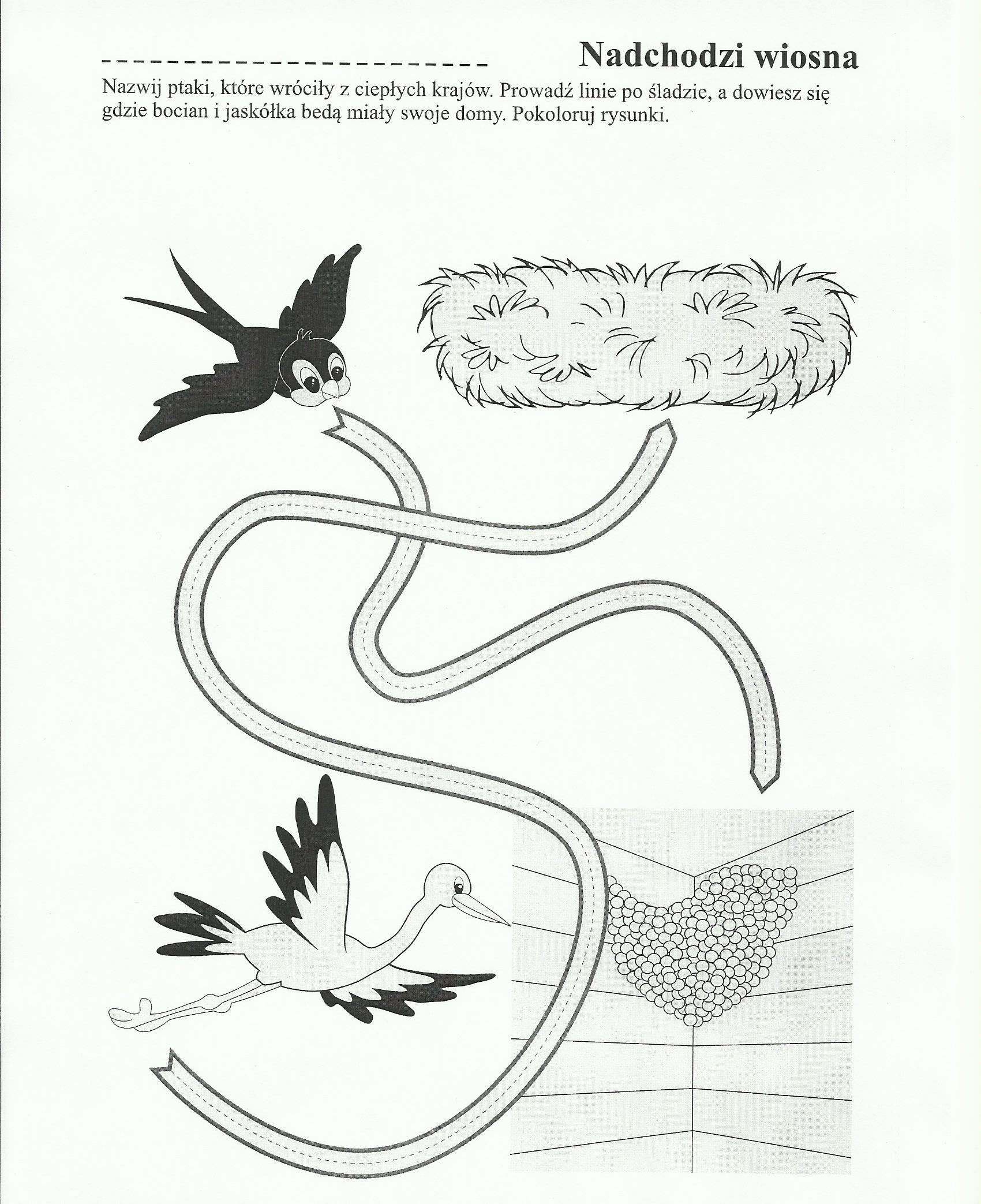 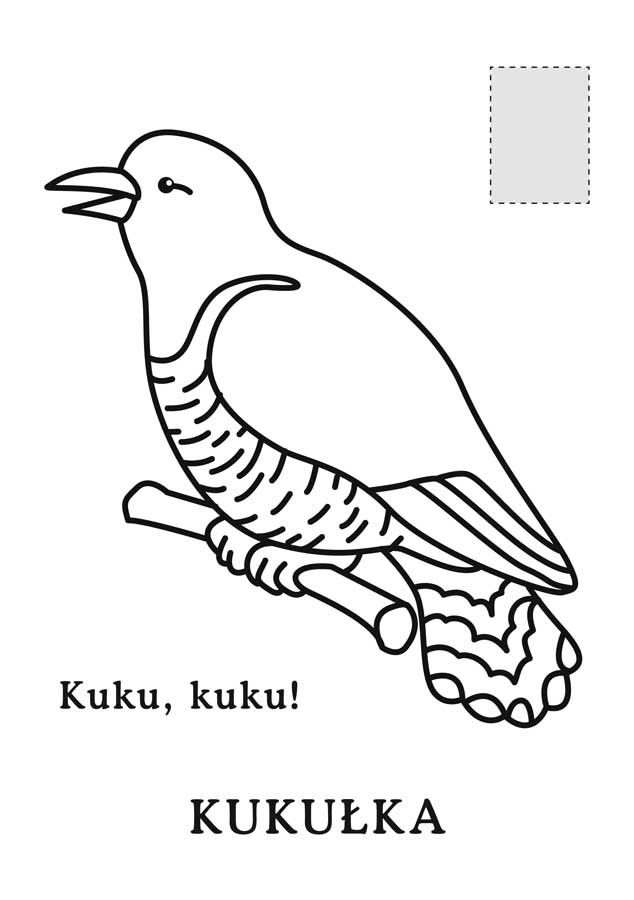 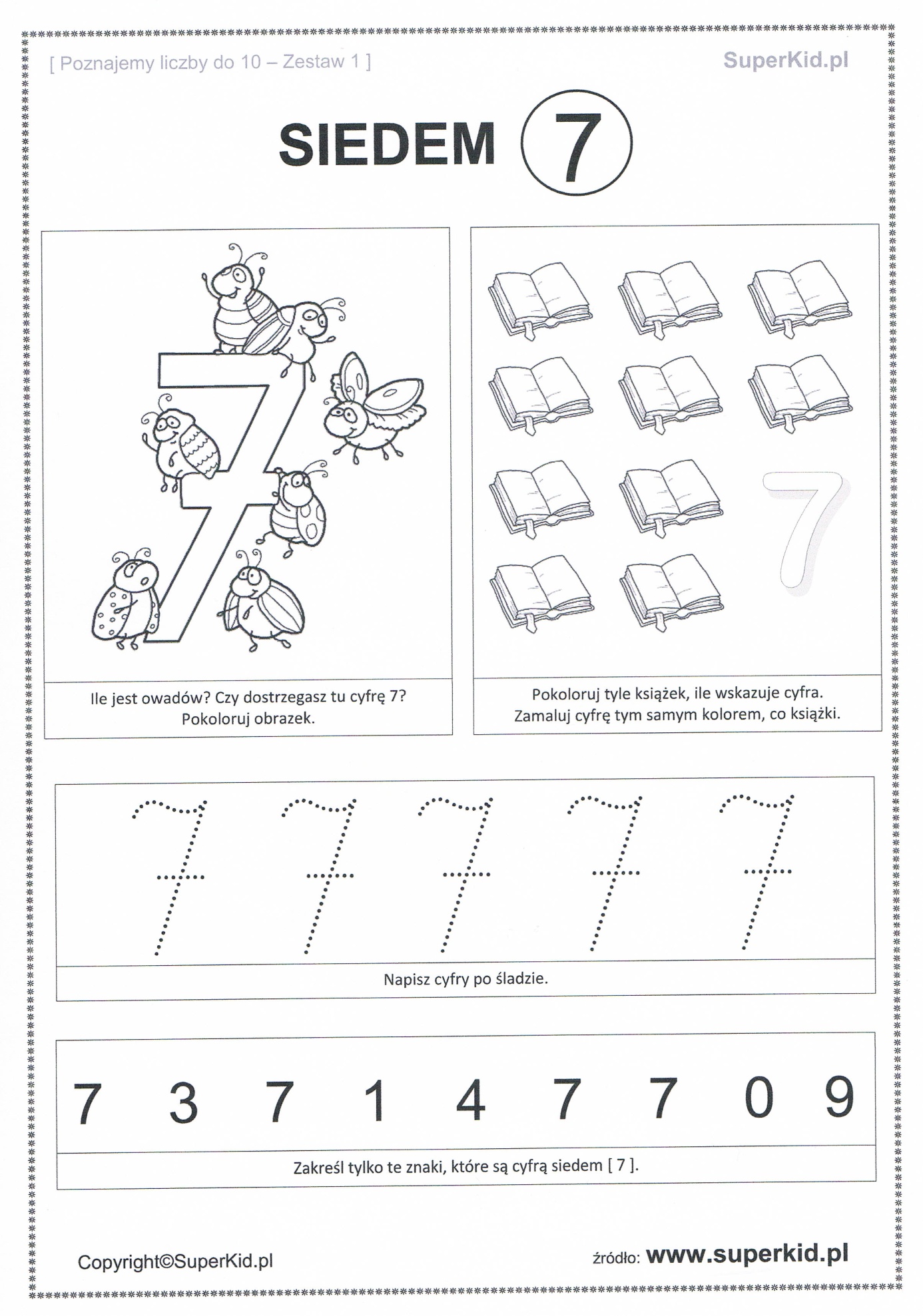 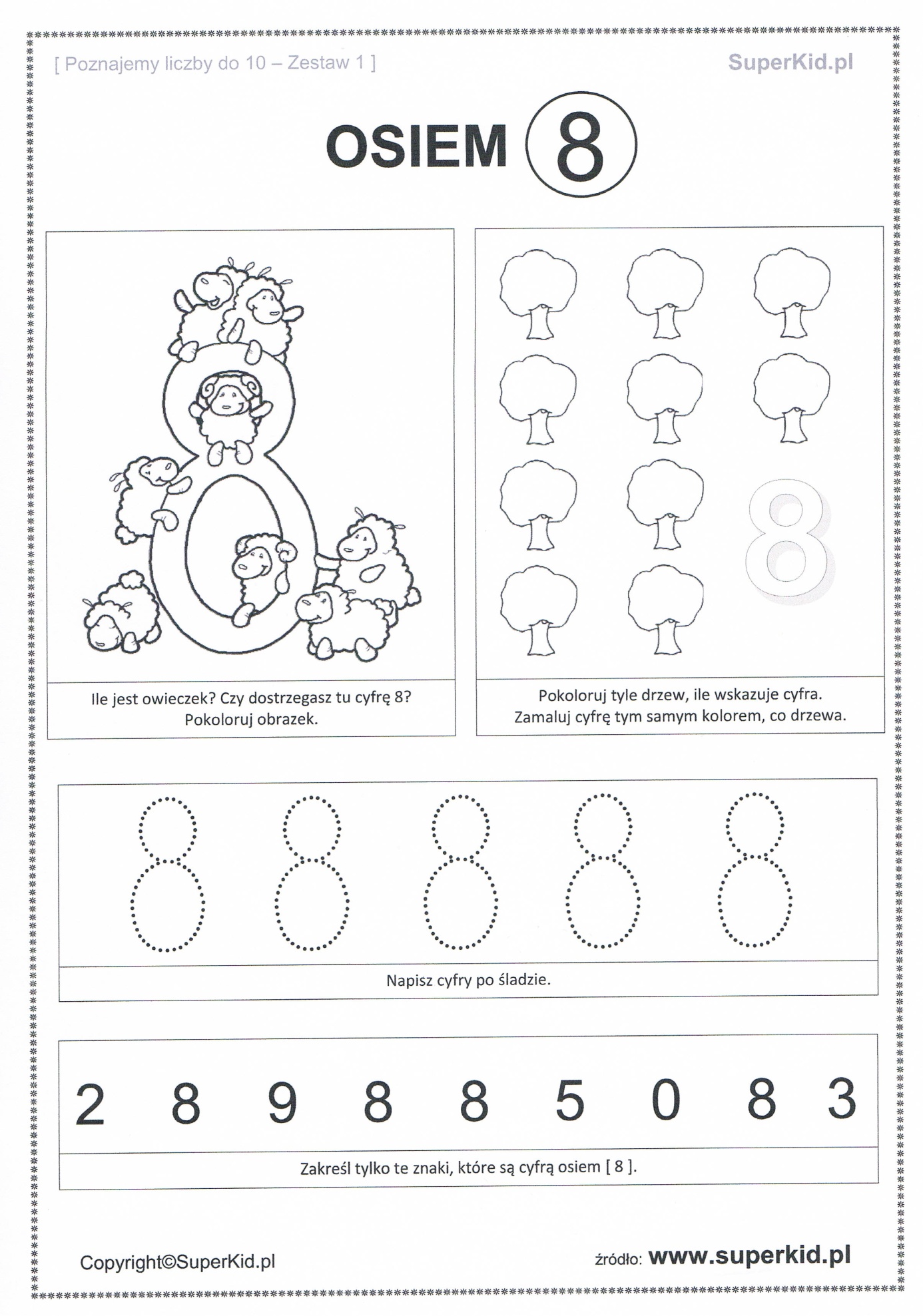 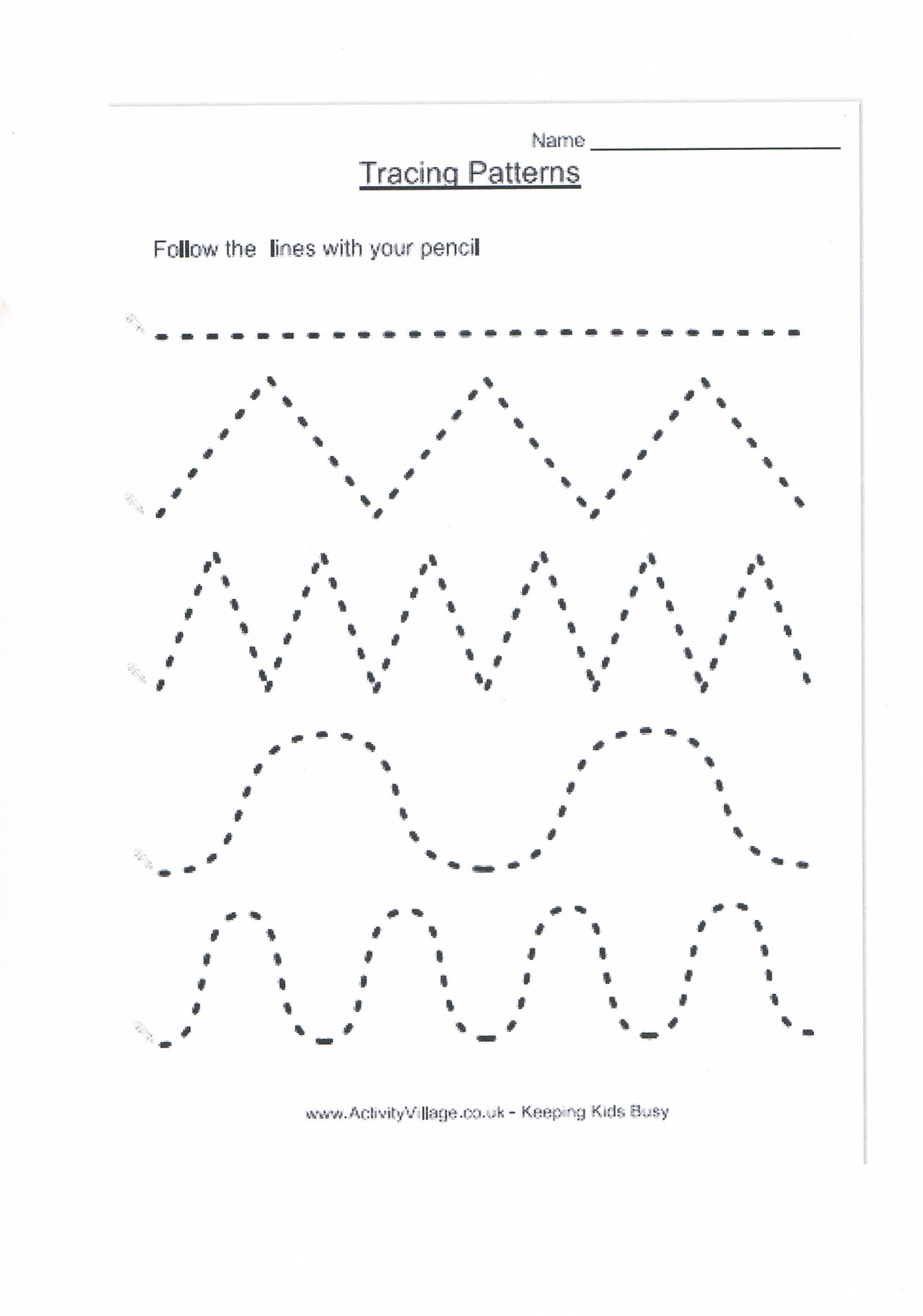 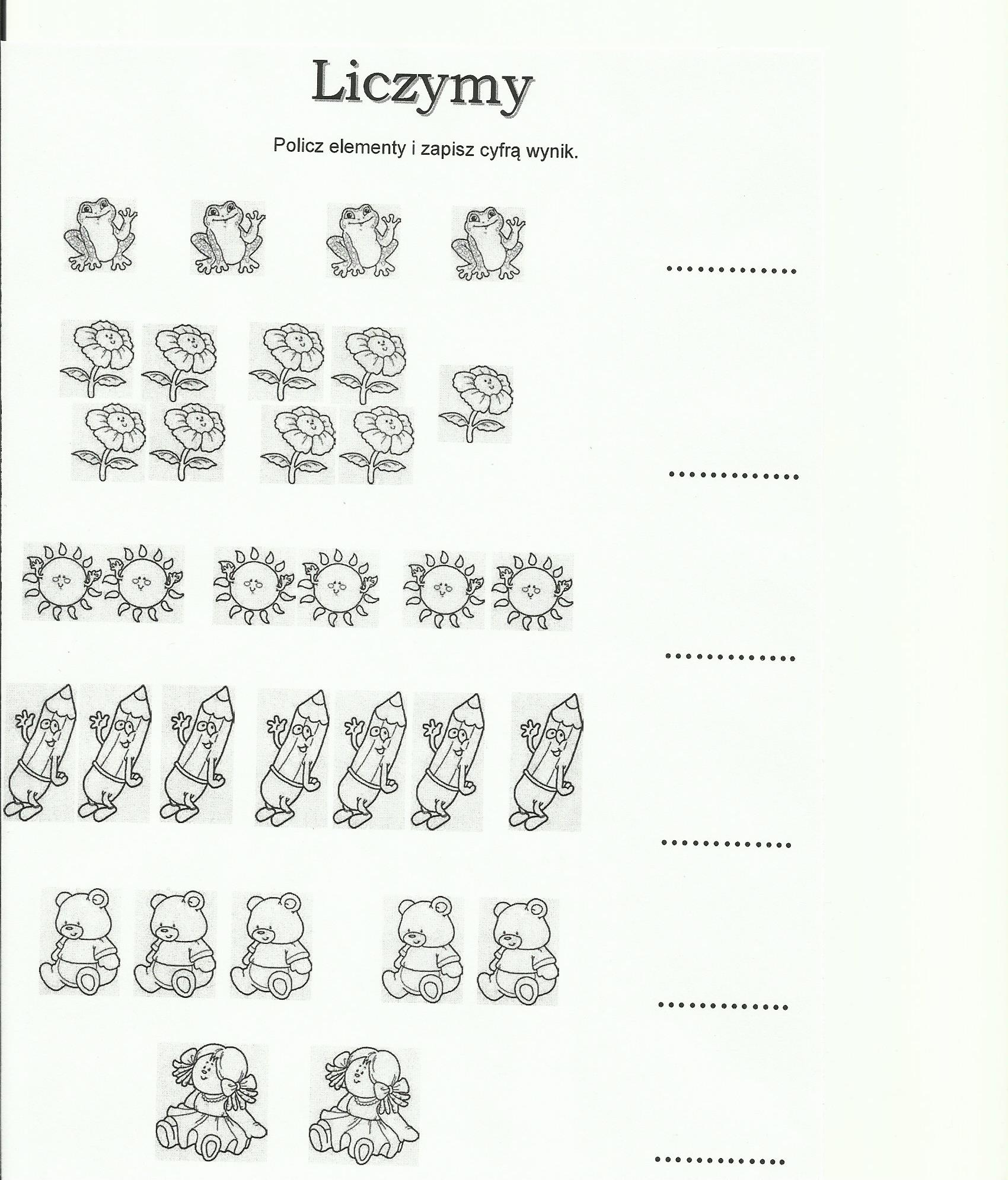 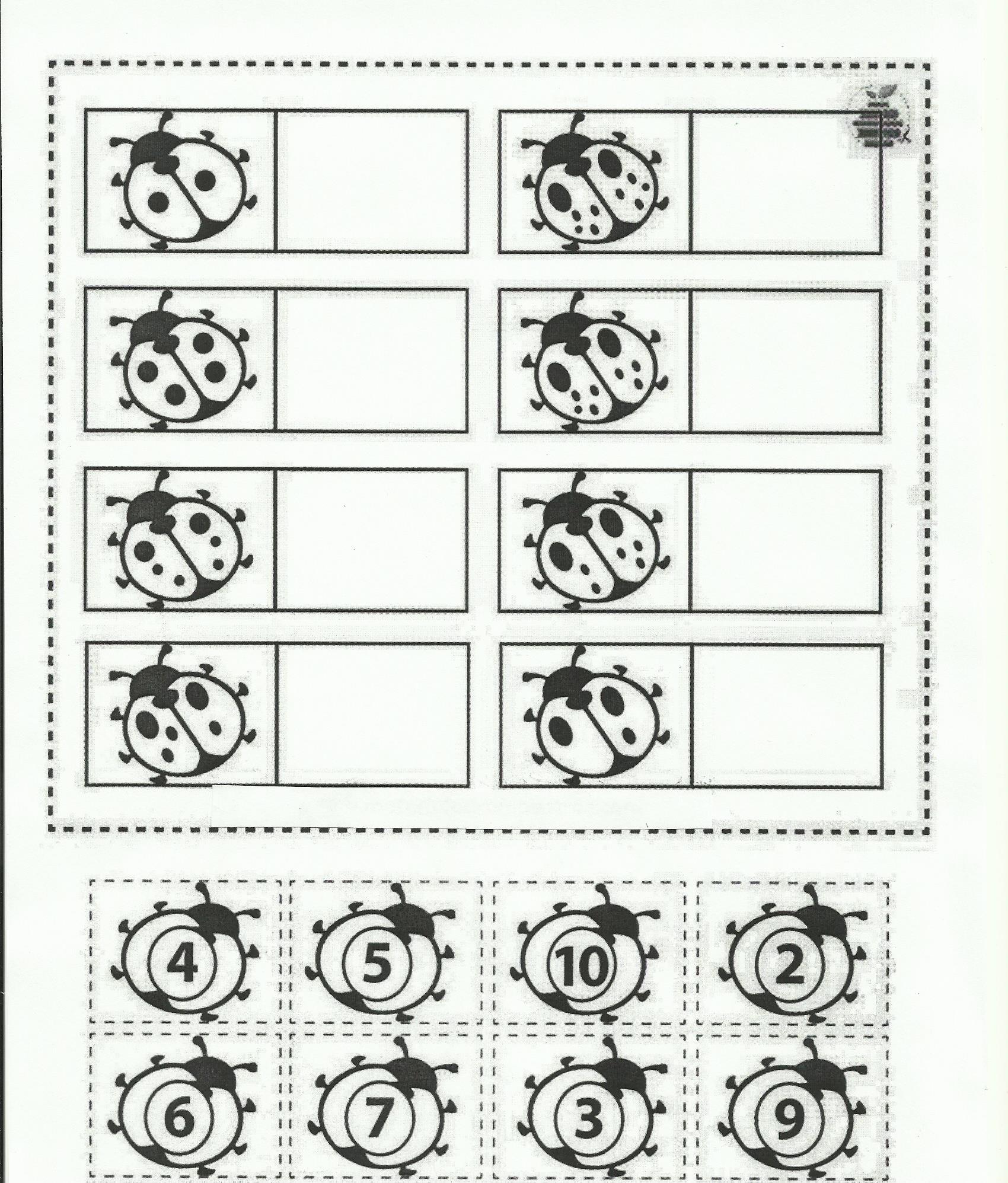 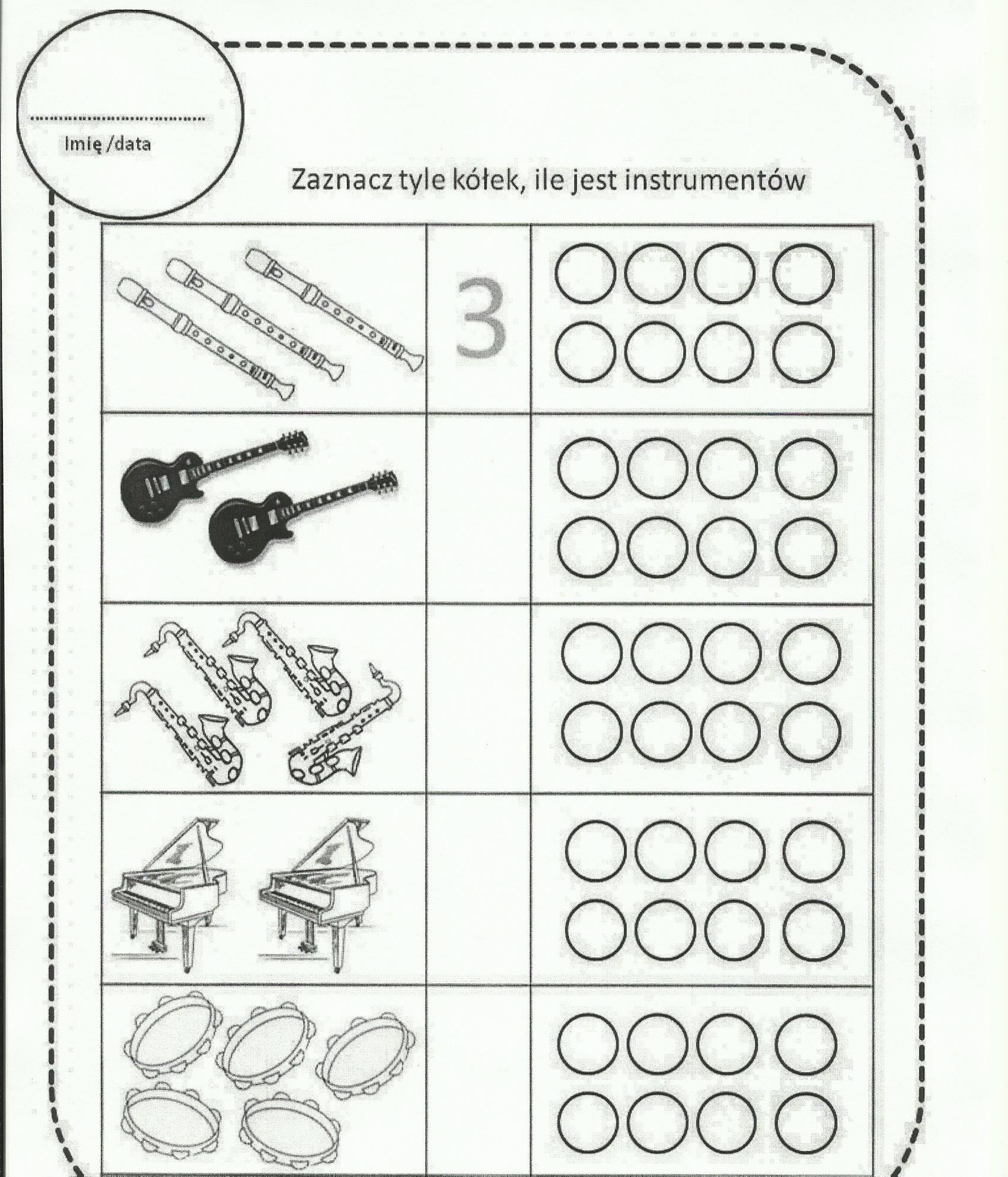 Życzymy wesołej zabawy, Jolanta Pucek, Justyna Misiurek